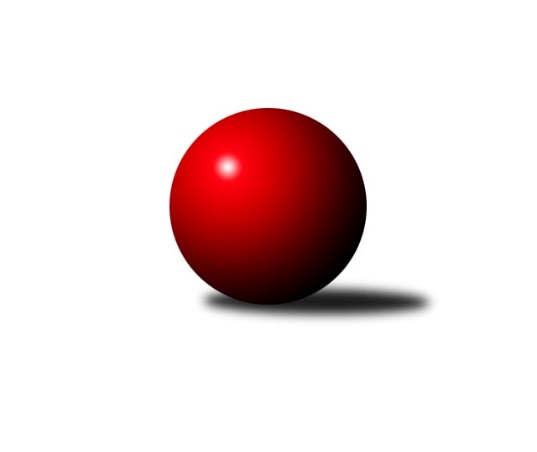 Č.18Ročník 2021/2022	11.4.2022DOKONČENO‼! Vítězem soutěže se stali dorostenci TJ Jiskra Hylváty. Druhá Česká Třebová a vítězstvím v dohrávce se na 3. místo dostal dorost Svitav. Zkuste mně dát vědět jakým způsobem v této soutěži pokračovat. Přejete-li si nějaké změny anebo zůstat při současném systému. Východočeská divize dorostu 2021/2022Výsledky dohrávek
Dohrávka z 9.kola
Č. TŘEBOVÁ A 	- Trutnov 	6:2	1226:1105		9.4.
Dohrávka z 12.kola
Svitavy A	- Trutnov 	8:0	1209:1054		9.4.Konečná tabulka družstev:	1.	Hylváty A	16	12	1	3	92 : 36 	 	 1194	25	2.	Č. Třebová A	16	12	1	3	89 : 39 	 	 1206	25	3.	Svitavy A	16	8	2	6	74 : 52 	 	 1095	18	4.	Nová Paka	16	9	0	7	69 : 59 	 	 1144	18 5.	Hylváty B	16	6	3	7	60 : 68 	 	 1166	15 6.	Trutnov	16	6	3	7	56 : 72 	 	 1150	15 7.	Náchod	16	4	4	8	48 : 80 	 	 1111	12	8.	Červ. Kostelec	16	3	3	10	44 : 82 	 	 1075	9	9.	Pardubice	16	2	3	11	42 : 86 	 	 1045	7Podrobné výsledky dohrávek:	 č. TŘEBOVÁ A 	1226	6:2	1105	TRUTNOV	Karolína Kolářová	 	 234 	 204 		438 	 2:0 	 351 	 	180 	 171		David Prycl	Lucie Marešová	 	 172 	 164 		336 	 0:2 	 414 	 	199 	 215		Michal Mertlík	Adam Bezdíček	 	 204 	 248 		452 	 2:0 	 340 	 	183 	 157		Michal Turekrozhodčí: Jiří Hetych st.
Nejlepší výkon utkání: 452 - Adam Bezdíček	 SVITAVY A	1209	8:0	1054	TRUTNOV 	Lukáš Pail	 	 204 	 179 		383 	 2:0 	 363 	 	171 	 192		Michal Mertlík	Filip Roman	 	 205 	 209 		414 	 2:0 	 339 	 	165 	 174		David Prycl	Lucie Zelinková	 	 224 	 188 		412 	 2:0 	 352 	 	173 	 179		Michal Turekrozhodčí: Jakub ZelinkaNejlepší výkon utkání: 414 – Filip RomanPořadí jednotlivců:	jméno hráče	družstvo	celkem	plné	dorážka	chyby	poměr kuž.	Maximum	1.	Adam Bezdíček 	Č. Třebová A	430.11	297.5	132.2	6.2	8/8	(486)	2.	Karolína Kolářová 	Č. Třebová A	417.98	289.0	128.4	7.4	8/8	(484)	3.	Michal Mertlík 	Trutnov 	416.28	281.9	136.8	9.2	6/6	(466)	4.	Vojtěch Morávek 	Hylváty A	415.01	289.3	125.7	8.0	8/8	(473)	5.	Jan Bajer 	Nová Paka 	411.08	290.5	120.6	10.0	8/8	(455)	6.	Filip Roman 	Svitavy A	403.62	282.8	120.3	10.3	7/8	(427)	7.	Matěj Mach 	Hylváty A	401.13	271.3	129.8	8.5	6/8	(449)	8.	Martin Bryška 	Hylváty B	400.30	284.3	116.0	10.9	8/8	(437)	9.	Dana Adamů 	Červ. Kostelec  	397.07	274.4	122.6	10.0	7/8	(429)	10.	Kryštof Vavřín 	Hylváty B	395.05	275.2	119.8	11.0	8/8	(446)	11.	Adam Krátký 	Svitavy A	389.28	270.3	119.0	10.8	6/8	(433)	12.	Anthony Šípek 	Hylváty A	387.55	275.3	112.2	12.7	8/8	(479)	13.	Jan Vostrčil 	Hylváty B	386.54	267.8	118.7	11.0	7/8	(423)	14.	Michal Turek 	Trutnov 	377.04	282.6	104.6	12.4	6/6	(425)	15.	Jakub Soviar 	Nová Paka 	372.52	265.4	107.1	15.0	8/8	(421)	16.	Filip Ladnar 	Červ. Kostelec  	371.54	267.0	104.5	14.6	6/8	(418)	17.	Kamil Dvořák 	Pardubice 	368.23	264.8	103.5	13.9	6/8	(406)	18.	Monika Nováková 	Pardubice 	368.13	260.9	107.2	13.7	8/8	(415)	19.	Lukáš Hejčl 	Náchod 	367.83	262.2	105.7	14.5	6/8	(465)	20.	Václav Plíšek 	Nová Paka 	366.58	264.7	101.9	16.4	7/8	(403)	21.	David Prycl 	Trutnov 	361.83	262.7	106.6	14.7	6/6	(437)	22.	Vít Musil 	Pardubice 	343.56	258.0	85.5	17.4	8/8	(399)	23.	Ondřej Macháček 	Červ. Kostelec  	298.33	222.7	75.6	25.0	7/8	(368)